2016-2017 TEACH Grant 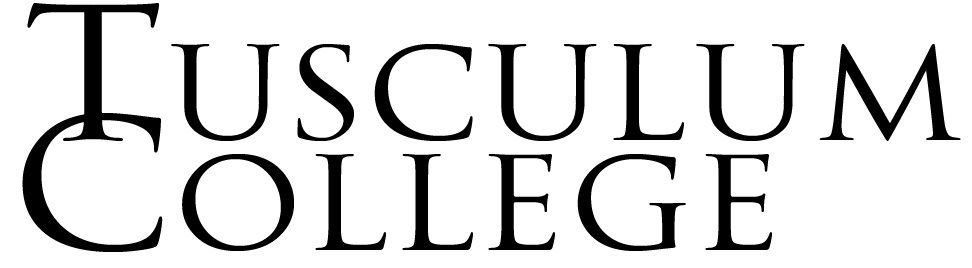 2016-2017 TEACH GrantThe Teacher Education Assistance for College and Higher Education (TEACH) Grant is awarded by Tusculum College to students who are completing, or intend to complete, coursework to begin a career in teaching and who agree to serve for a minimum of four years as a full-time, highly-qualified, high-need field teacher in a low-income school.If students awarded the TEACH Grant do not complete the four years of qualified teaching service within eight years of completing the course of study for which the TEACH Grant was received, or otherwise fail to meet any other requirement of the TEACH Grant, the Grant will convert into a Federal Direct Unsubsidized Stafford Loan, with interest accrued and capitalized from the date of the original disbursement.To apply for the TEACH Grant at Tusculum College students must:Complete a 2015-2016 Free Application for Federal Student Aid (FAFSA) Meet certain academic achievement requirements, maintain cumulative 3.25 GPAEnroll in coursework necessary to complete a teacher certification in a high-need fieldComplete TEACH Grant Entrance CounselingComplete and Agreement to Serve and Promise to Pay from the Department of EducationServe as a full time teacher in a low-income school, as a highly qualified teacher, in a       high-need field as listed in the Nationwide List for the State in which you will be teaching the majority of classes taught for at least four years within eight calendar years of leaving the program for which you received the TEACH Grant. Write to the Secretary of Education (within 120 days of completing or otherwise leaving the program of study for which the TEACH Grant was received) confirming that you are employed as a full-time teacher in accordance with the terms of the TEACH Grant, or you are not yet employed as a full-time teacher but intend to meet the terms of the TEACH Grant service agreement Submit upon completion of each year of teaching service, documentation of the service in the form of a certification by a chief administrative officer of the school Comply with all other terms, conditions, and requirements that the Secretary of Education determines to be necessary. Please visit http://studentaid.ed.gov/PORTALSWebApp/students/english/TEACH.jsp to gain additional information regarding the TEACH program. Please follow up with the financial aid office if you are interested in receiving the TEACH Grant.   If you fail to meet any of these terms the teach grant funds you receive will convert into a Federal Direct Unsubsidized Stafford loan by the Department of Education, with interest accrued and capitalized from the date of original disbursement. Once this grant is          converted to a loan, it cannot be converted back to a grant. 2016-2017 TEACH Grant Application Name_________________________________________ Student ID_____________________________ Address______________________________________________________________________________ Phone Number________________________________ Email __________________________________ Are you currently completing or planning to complete coursework and other requirements necessary to begin a career in teaching?       Yes         No  Year in School_______________________________________Cumulative GPA ___________________                                                                                                               (Minimum GPA requirement 3.25)Major/Degree_______________________________________Expected Graduation Date_____________Circle the semester(s) you are requesting a TEACH Grant (circle all that apply):  	Fall semester		Spring Semester		Summer Semester  Please check each of the following items before signing and submitting this form:  ___ I have read and understand the enclosed information regarding the TEACH Grant. ___ I understand that the grant is intended only for students who plan on becoming teachers in a high-need subject field and who plan to teach in low-income schools as determined by the Federal Government or State which is subject to change. ___ I understand that I will have to complete TEACH counseling each year that I am eligible. ___ I understand that I will have to sign an Agreement to Serve for the TEACH grant each year that I am eligible. ___ I understand that if I am not able to meet the conditions outlined in the Agreement to Serve the TEACH Grant will convert to a Federal Direct Unsubsidized Loan, and the interest will be backdated to the time of the grant disbursement. ___ I understand that in order to keep the grant from becoming a loan, I must teach for four of the eight years following the completion of my program in a high-need subject area and in a low-income school regardless of the number of years I received the grant. ___ I understand that if I have already been awarded up to my maximum cost of attendance, receiving the TEACH grant will result in the reduction of my Federal Direct Loans.  Conditions of the TEACH GrantBy signing this form, I am certifying that I have read this form thoroughly. I understand that by signing and submitting this form I am requesting the Financial Aid Office at Tusculum College to review my eligibility for the TEACH Grant, and if I am eligible revise my award package to include the grant. IMPORTANT: If you fail to complete the service obligation, all amounts of the TEACH Grant that you received will be converted to a Federal Direct Unsubsidized Stafford Loan by the Department of Education  that will include interest from the date the grant was disbursed. Student Signature_________________________________     Date: _____________________________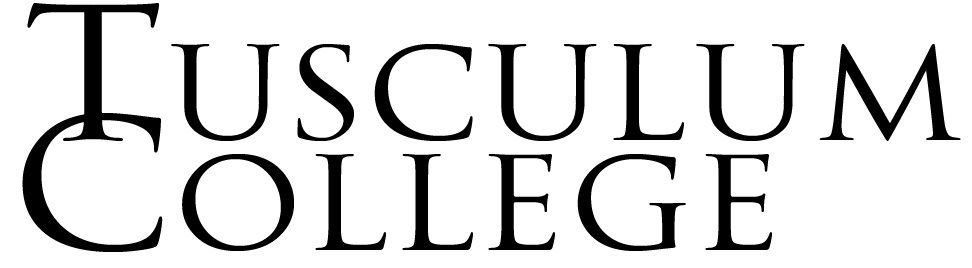 2015-2016 TEACH Grant ApplicationAcademic Advisor Section_______________________________________________________  is applying for the Federal TEACH Grant.Please complete the following information below as it is necessary for determining the student’s eligibility. Is this student currently completing or planning to complete coursework and other requirements necessary to begin a career in teaching?              YES                     NO Please check all that apply:___ This student has discussed with me their plan to take coursework necessary to work toward teacher certification and/or specialization. ___ This student and I have discussed the coursework necessary for teacher certification and/or specialization. ___ This student plans to seek teacher certification in one of the following high-need fields (Circle the appropriate field of study):English (Grades 7 -12)English as a Second Language (Pre-Kindergarten – Grade 12)Mathematics (Grades 7 -12)Science (Grades 7 -12)Social Studies (Grades 7 -12)Special Education (Kindergarten - Grade 12)World Languages (Grades 7 - 12)Academic Advisor __________________________________       Date ________________________Office of Financial Aid P.O. Box 5049		Greeneville, TN 37743  		(423) 636-7377  (800) 729-0256 Ext. 5377     Fax (615) 250-4968www.tusculum.edu/faid